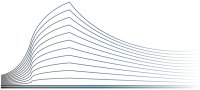 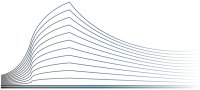 DOSSIER N°…………………………………………DF………………………………………………………………En cause de : 	…………………………………………………………………………………………………………et de :	…………………………………………………………………………………………………………DIVISION NEUFCHÂTEAUTribunal de la FAMILLEREQUETE EN CONCILIATION DEVANT LA CHAMBRE DE REGLEMENT A L’AMIABLE (CRA)  mesures entre adultes et/ou (Joindre Partie II)   mesures concernant les enfants et/ou (Joindre Partie III)  accord relatif aux enfants et/ou (Joindre Partie III bis)Les parties sont désireuses de trouver un accord avec l’aide d’un juge devant la chambre de règlement à l’amiable du tribunal de la famille et de la jeunesse et sollicitent l’introduction de la requête directement devant cette chambre. Les parties sont informées qu’en absence d’accord, il leur faudra déposer une nouvelle requête d’introduction devant la chambre  du tribunal de la famille pour faire trancher leur différend.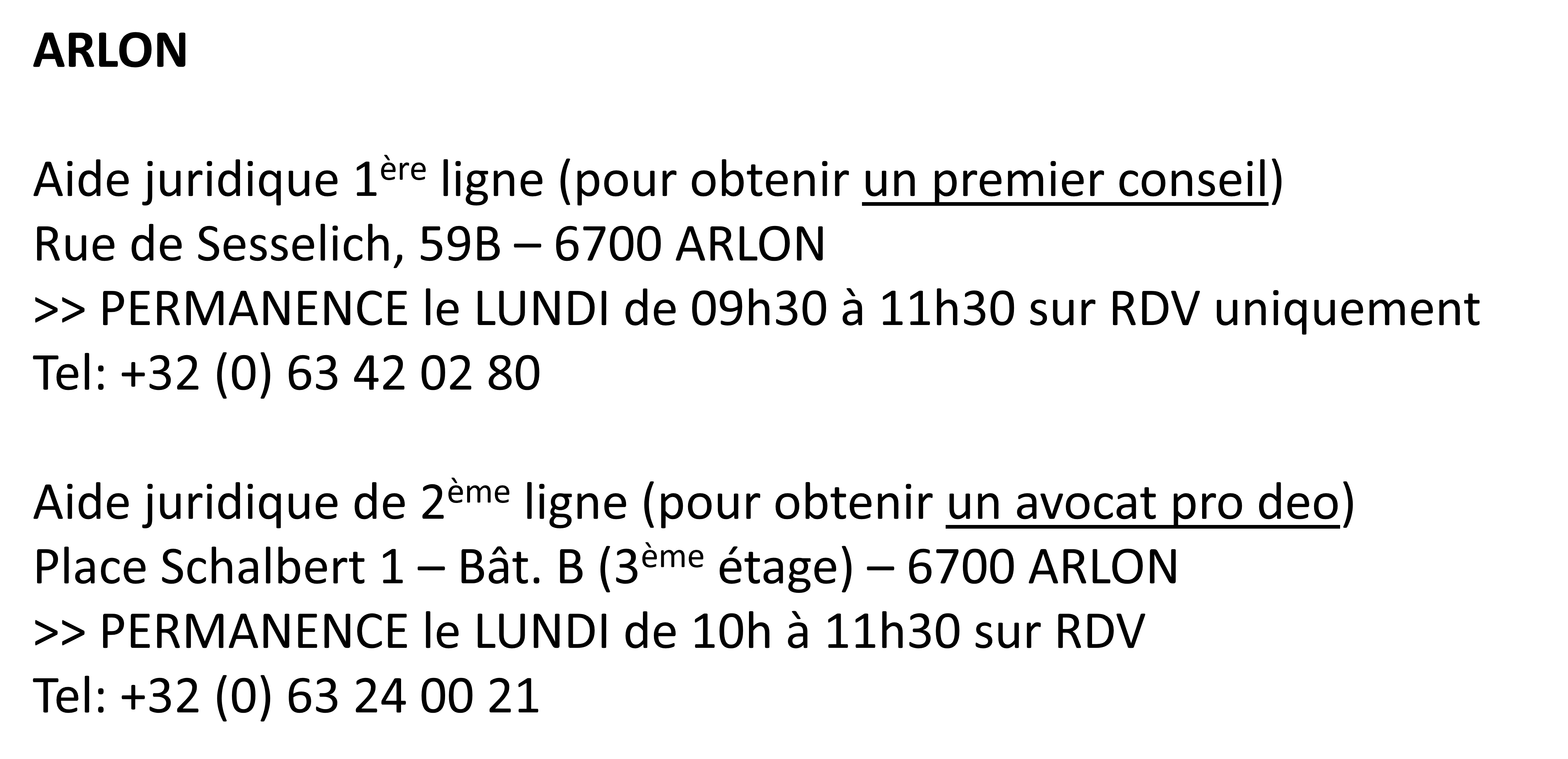 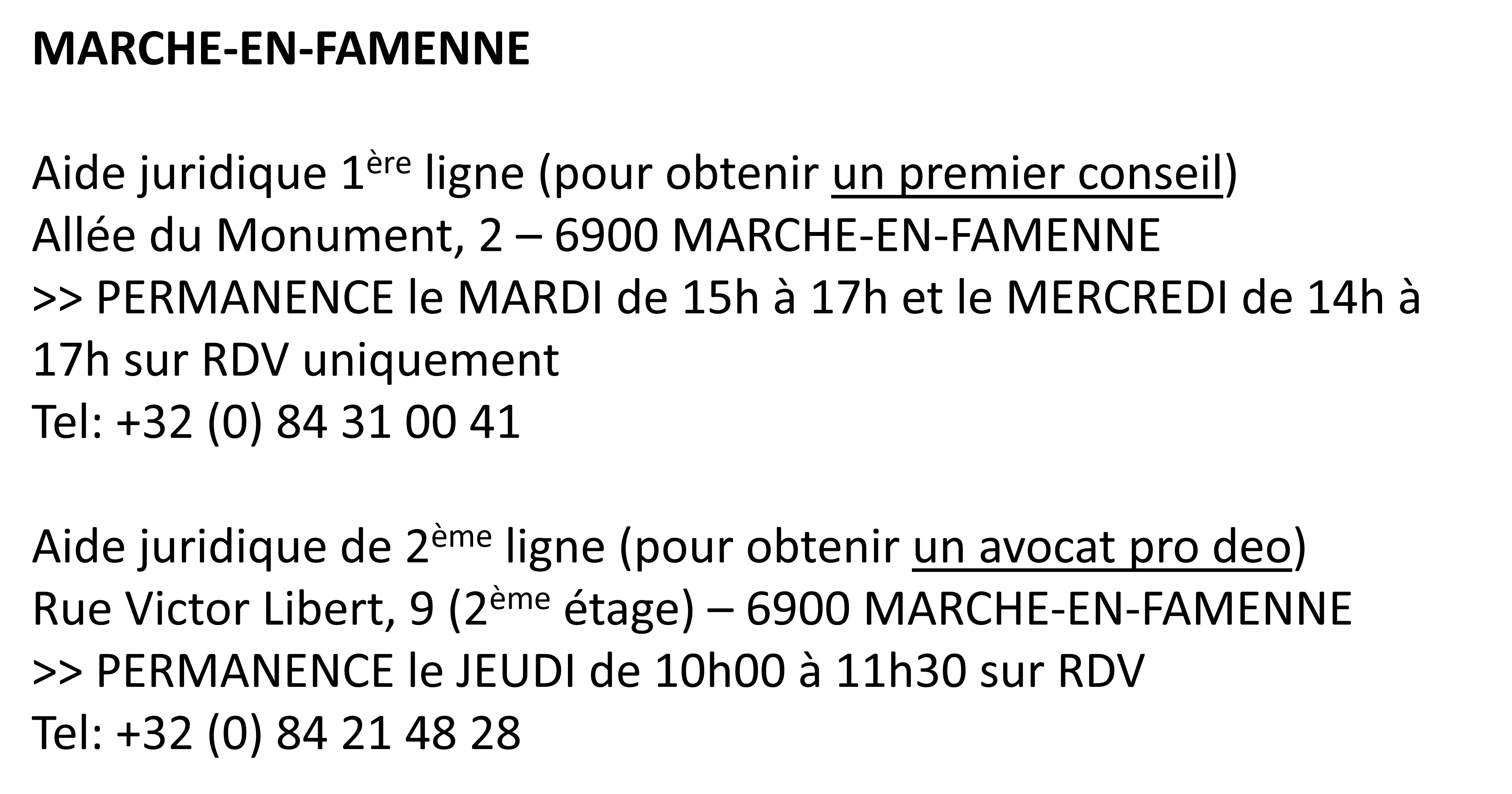 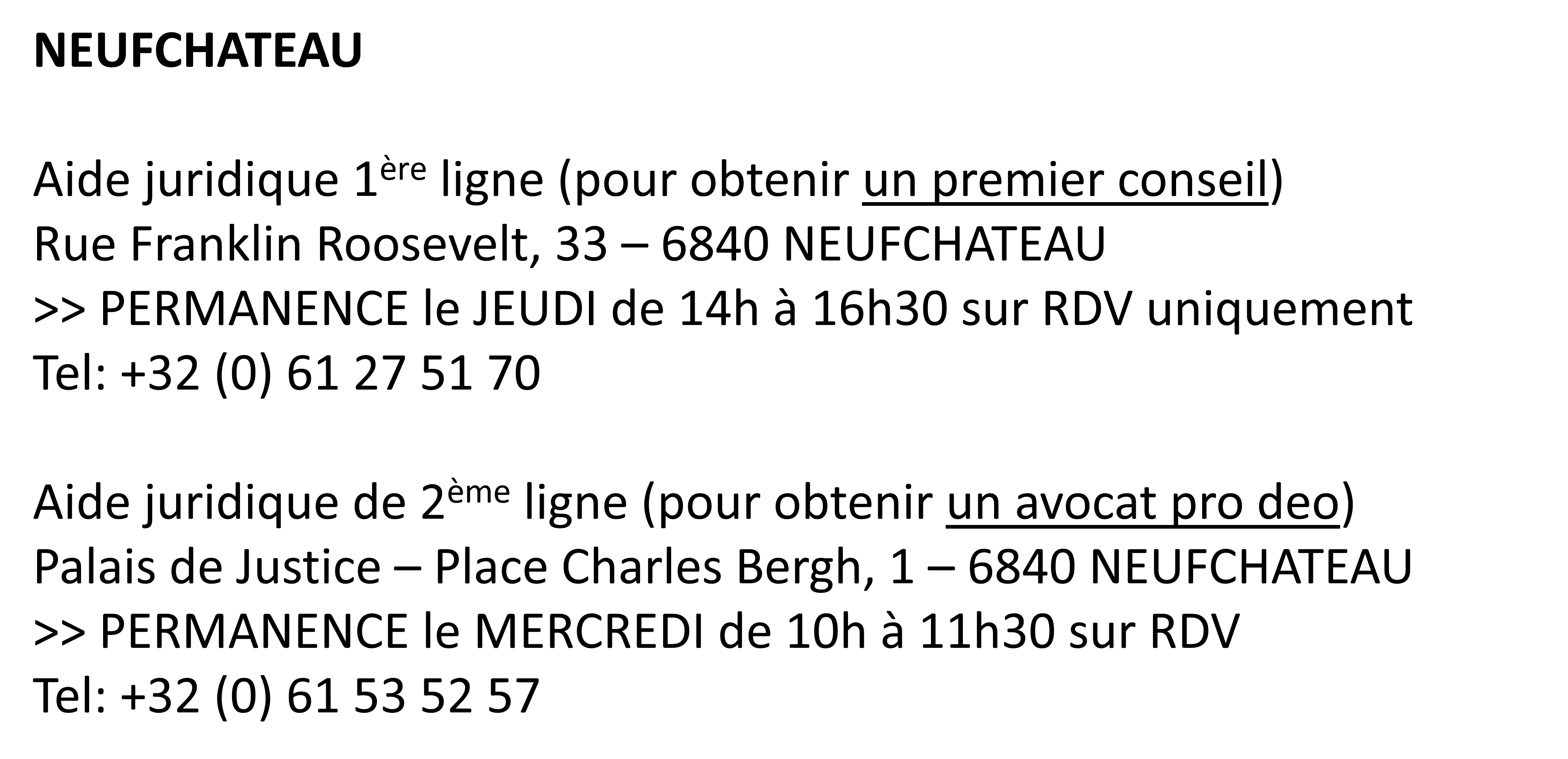 PARTIE I. CRA	RENSEIGNEMENTS PERSONNELSPour se déplacer d’un champ à l’autre utiliser 	ou les flèches	Requérant(e) :Nom : 		Prénom : 		Né(e) le : 		 à 		N° registre national :  __ __ __ __ __ __ -__ __ __ - __ __N° de téléphone :		N° de GSM : 		Profession : 		Adresse : rue & n°			Code Postal : 			Localité : 		 Pays : 			Ayant pour conseil : Maître 		 adresse e-mail : 		@	   J’autorise le greffe, à me transmettre les décisions par voie électronique. (Si oui, veuillez cocher)Autre partie :Nom : 		Prénom : 		Né(e) le : 		 à 		N° registre national :  __ __ __ __ __ __ -__ __ __ - __ __N° de téléphone :		N° de GSM : 		Profession : 		Adresse : rue & n°			Code Postal : 			Localité : 		 Pays : 			Ayant pour conseil : Maître 		 adresse e-mail : 		@	   J’autorise le greffe, à me transmettre les décisions par voie électronique. (Si oui, veuillez cocher)L’enfant ou les enfants issus du couple y compris les  enfants adoptés par eux ainsi que des enfants de l'un d'eux adoptés par l'autre:- Nom 			prénom :		Date de naissance : 		Lieu de naissance :			Domicilié(e) :		Si mineur de + de 12 ans  adresse e-mail : 			@		- Nom 			prénom :		Date de naissance : 		Lieu de naissance :			Domicilié(e) :		Si mineur de + de 12 ans  adresse e-mail : 			@		- Nom 			prénom :		Date de naissance : 		Lieu de naissance :			Domicilié(e) :		Si mineur de + de 12 ans  adresse e-mail : 			@		- Nom 			prénom :		Date de naissance : 		Lieu de naissance :			Domicilié(e) :		Si mineur de + de 12 ans  adresse e-mail : 			@	Le cas échéant, mentionner sur une feuille annexe les enfants non communs de chacune des parties ainsi que chaque enfant qu'ils élèvent ensemble. Parties mariées : Date du mariage : 		Lieu du mariage : 		Contrat de mariage :    	 biffer la mention inutile* Nom du notaire Maître  		 à 		Date de l’acte  	Régime : 		Date de la séparation : 		Procédure de divorce en cours : non introduite ce jour oui	Si oui : tribunal saisi  			et date de la requête/de la citation :  		 Parties divorcées : Divorce par consentement mutuel Divorce pour désunion irrémédiableJugement du Tribunal   - Jugement du Tribunal - prononcé le ………………………….	- signifié le ……………………………..	- transcrit le ………………………….. à 		 Cohabitants légaux : la déclaration de la cohabitation légale : Date :			Lieu :			 la fin de la cohabitation légale : 	Date :			Lieu :		Convention de cohabitation légale ou de fin de cohabitation légale reçue le   		…………………………………………….par le notaire Maître 		 à 	 Cohabitants libres :Date de la séparation : 			Ne pas oublier de joindre et agrafer :  	 mesures entre adultes « Partie II »  	 mesures concernant les enfants  « Partie III »		 homologation d’accord relatif aux enfants « Partie III bis »